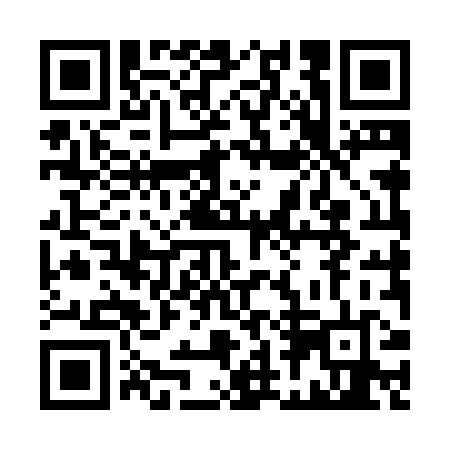 Ramadan times for Afon Lwyd, UKMon 11 Mar 2024 - Wed 10 Apr 2024High Latitude Method: Angle Based RulePrayer Calculation Method: Islamic Society of North AmericaAsar Calculation Method: HanafiPrayer times provided by https://www.salahtimes.comDateDayFajrSuhurSunriseDhuhrAsrIftarMaghribIsha11Mon5:025:026:3412:224:156:106:107:4212Tue5:005:006:3212:214:166:126:127:4413Wed4:574:576:2912:214:176:146:147:4614Thu4:554:556:2712:214:196:156:157:4815Fri4:534:536:2512:214:206:176:177:5016Sat4:504:506:2312:204:226:196:197:5117Sun4:484:486:2012:204:236:206:207:5318Mon4:454:456:1812:204:246:226:227:5519Tue4:434:436:1612:194:266:246:247:5720Wed4:404:406:1312:194:276:266:267:5921Thu4:384:386:1112:194:286:276:278:0122Fri4:354:356:0912:184:306:296:298:0323Sat4:334:336:0712:184:316:316:318:0524Sun4:304:306:0412:184:326:326:328:0725Mon4:284:286:0212:184:346:346:348:0926Tue4:254:256:0012:174:356:366:368:1127Wed4:234:235:5712:174:366:376:378:1328Thu4:204:205:5512:174:386:396:398:1529Fri4:174:175:5312:164:396:416:418:1730Sat4:154:155:5112:164:406:436:438:1931Sun5:125:126:481:165:417:447:449:211Mon5:095:096:461:155:437:467:469:232Tue5:075:076:441:155:447:487:489:253Wed5:045:046:411:155:457:497:499:274Thu5:015:016:391:155:467:517:519:295Fri4:594:596:371:145:477:537:539:316Sat4:564:566:351:145:497:547:549:337Sun4:534:536:321:145:507:567:569:358Mon4:514:516:301:135:517:587:589:389Tue4:484:486:281:135:527:597:599:4010Wed4:454:456:261:135:538:018:019:42